РОССИЙСКАЯ  ФЕДЕРАЦИЯ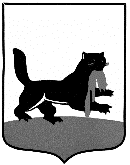 г. ИркутскГОРОДСКАЯ ДУМАДепутат по избирательному округу № 31ДЕВОЧКИН МАКСИМ ЕВГЕНЬЕВИЧот _2023_ №  063/23     Руководителю аппарата Думы города Иркутска                                        М.Ю. АбрамовуУважаемый Максим Юрьевич!Направляю отчёт депутата о работе на 31 избирательном округе за 2023 год:1.Благоустройство дворовых территорий исходя из минимального перечня работ по благоустройству:-Меж дворовой проезд (ремонт асфальта в арке + «ограничитель скорости») ул. Звездинская д 26;- Меж дворовой проезд (ремонт асфальта картами) от ул. Ивана Франко 2 до ул. Ивана Франко 18 + установка запрещающего дорожного знака 3.4«Движение грузовых автомобилей запрещено» между МКД 2 и 6 Ивана Франко- Меж дворовой проезд (ремонт асфальта картами) Добролюбова 12; - Меж дворовой проезд Гоголя 45 (5 и 6 подъезд), ремонт контейнерной площадки; - Ремонт двух лестниц, Ивана Франко 12;- Ремонт лестницы у входа школы 77 Академика Курчатова 13а;- Обустройство пешеходного тротуара вдоль домов 5а и 5б по ул. Академика Курчатова.2. Обустройство пешеходных тротуаров «дорога к школе» по адресам:- ул. Пушкина (от ул. Звездинская до ул. Шмидта) с обустройством входа в школу 80,- ул. Звездинская (от ул. Гоголя до Пушкина).3. Устройство и ремонт линий наружного освещения:- Добролюбова 17;- спорт площадки Лермонтова 61.4. Ремонт автомобильной дороги и трамвайных путей, рамках национального проекта «Безопасные и качественные автомобильные дороги» по ул. Терешковой от площади ЖД Вокзала до ул. Лермонтова 5. Благоустройство общественных территорий:- Установка дополнительных лавочек, на смотровую площадку Глазково и в парке Инициативной Молодёжи;- Установка арт объекта, святящихся букв ГЛАЗКОВО на смотровой площадке, по программе «Народные Инициативы»;- Благоустройство сквера у памятника И. Посталовскому и его боевым товарищам, по адресу ул. Ломоносова, по программе «Формирование комфортной и безопасной городской среды».6. Обеспечение деятельности учреждений культуры:-Закупка оргтехники и мебели для библиотеки №16 имени Д.Г. Сергеева, Лермонтова 59;- Капитальный ремонт библиотеки №16, по федеральной программе «Культура».7. Обеспечение деятельности образовательных и дошкольных учреждений:- Ремонт в прачке и подсобных помещениях, благоустройство территории в МБДОУ №81, Колхозная, 20,- Ремонт теневых мансард и установка МАФов в МБДОУ №110, Профсоюзная, 40,- Ремонт электрики, в МБДОУ №37, Гоголя, 69,- Ремонт и установка видеонаблюдения в СОШ №80 МБОУ Пушкина, 64.- Приобретение компьютеров в СОШ №77 МБОУ(филиал), ул. Академика Курчатова 13.Количество рассмотренных обращений граждан – 564, в т.ч. положительно – 490Количество граждан, обратившихся в ходе личного приема – 327Количество проведенных выездных проверок по обращениям граждан – 74Взаимодействие с государственными и муниципальными органами осуществляется путем направления депутатских запросов по существующим проблемам на округе, а также по поступившим заявлениям, жалобам жителей округа. Кроме того, по инициативе депутата при необходимости организуются выездные комиссии с представителями государственных и муниципальных органов власти, проводятся личные встречи по существу возникших вопросов.Формы и регулярность работы с населением:Прием граждан избирательного округа в общественной приемной депутата по адресу: Лермонтова 81/10, второй и третий ВТОРНИК с 16.00 до 18.00 (по предварительной записи), обращения жителей принимаются по электронной почте 31okrug@mail.ru, каждый день.В оперативном, рабочем режиме принимаются телефонные звонки на сотовый номер приёмной депутата, а также активно ведётся чат «Глазковский управдом» для жителей округа. Новостные события округа размещаются на личных страницах депутата в социальных сетях: в Telegram, «Одноклассники», «ВК».Ведётся регулярная работа через старших по подъезду и старших по дому, а также через активных граждан.Ведётся работа с активными общественными сообществами, Советами ветеранов, Движением инвалидов, Пенсионерами округа, Союзом отцов, ТОС «Рубин», Спортивными сообществами, Советом общественности Студгородка и Глазкова.Постоянная работа и сотрудничество с муниципальными и областными структурами, находящимися на территории округа. Результативность проводимых встреч:Перечисленные выше формы работы с населением, конечно, являются очень результативными и несут неоценимый вклад в деятельности депутата, так как позволяют осуществлять регулярную двустороннюю связь с населением и оказывать своевременную помощь в решении возникающих вопросов. Разные формы работы и общения с населением, применяемые в нашем округе, несомненно, позволяют охватить огромный спектр проблем, существующих в округе, а также помогают их скорейшему решению.Депутат организовал бесплатные спортивные тренировки по футболу для детей живущие в 31 округе, а также летние спортивные площадки на базе школ 80 и 77. Совместно с администрацией школе 80 успешно продолжается развитие двух кадетских классов, которые были открыты с 2020 учебного года. За счет личных средств депутата, организуются и проводятся профессиональные и - общероссийские праздники. По возможности оказывается организаторская и спонсорская помощь при проведении муниципальными структурами, находящимися на территории округа, мероприятий.Организуются и проводятся мероприятия на округе:Проведение Нового года, у главной Ёлки в роще Звёздочка;Поздравление ветеранов ВОВ с Новым годом, 23 февраля, 8 марта, 9 мая, Поздравление жителей округа с 23 февраля и 8 марта;Поздравление жителей округа с днем рождения, юбилеем;День защиты детей;День знаний;День учителя;День медицинского работника;День пожилого человека;Спортивные соревнования среди дворовых футбольных команд по «Панна Болу»Депутат Думы города Иркутскаседьмого созыва по одномандатномуизбирательному округу № 31                            __________________  М.Е. Девочкин